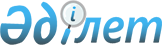 Об утверждении Временного порядка выплаты филиалами и структурными подразделениями Народного Банка Казахстана заработной платы и других денежных выплат работникам бюджетных организаций путем зачисления их суммы на счета по вкладам или карт-счета
					
			Утративший силу
			
			
		
					Приказ Министерства финансов Республики Казахстан от 31 октября 1997 г. N 379. Зарегистрирован в Министерстве юстиции Республики Казахстан 3 октября 1997 г. N 413. Утратил силу - приказом Министра финансов РК от 17 ноября 2000г. N 488 ~V001333

      1. Утвердить, прилагаемые к Настоящему приказу Временный порядок выплаты филиалами и структурными подразделениями Народного Банка Казахстана заработной платы и других денежных выплат работникам бюджетных организаций путем зачисления их суммы на счета по вкладам или карт-счета и Временный порядок выдачи наличных денег бюджетным организациям через Народный Банк Казахстана и ввести их в действие с 15 ноября 1997 г. 

      2. Департаменту Казначейства разработать мероприятия по обеспечению организационной работы по переводу бюджетных организаций на новые формы выплаты заработной платы и именные чеки Казначейства через Народный Банк Казахстана, предусматривающего завершение до 31 декабря 1997 года: 

      - перевод на новую форму выплаты заработной платы бюджетных организаций, содержащихся за счет республиканского бюджета, г. Алматы; 

      - перевод выдачи наличных денег через именные чеки Казначейства в Народный Банк Казахстана бюджетным организациям, содержащимся за счет средств республиканского бюджета г.Алматы. 

      3. Республиканскому Бюджетному Банку открыть в своих районных отделениях г.Алматы и ГАТУ текущие (транзитные) счета органам Казначейства для средств организаций, содержащихся за счет республиканского бюджета, и обеспечить своевременное прохождение операций с него по перечислениям средств на восстановление текущего (транзитного) счета Казначейства в Народном Банке Казахстана в день представления платежных документов органами казначейства. 

      4. Алматинским городскому и областному управлениям Казначейства открыть в филиалах Народного Банка Казахстана текущие (транзитные) счета с предоставлением документа с образцами подписей. Обеспечить своевременное перечисление средств Народному Банку Казахстана на восстановление текущего (транзитного) счета Казначейства. 



 

      Вице-министр 



 

                            ВРЕМЕННЫЙ ПОРЯДОК 

       выплаты Филиалами и структурными подразделениями ОАО (Открытое 

         Акционерное Общество) Народный Банк Казахстана заработной 

            платы и других денежных выплат работникам бюджетных 

               организаций путем зачисления их суммы на счета 

                       по вкладам или на карт-счета 



 

      Сноска. По всему тексту наименование Банка (Народный Банк Казахстана) дополнено организационно-правовой формой - ОАО (Открытое Акционерное Общество) согласно Дополнениям и изменениям N 1, утвержденным приказом Департамента Казначейства Минфина РК от 15.07.98г. N 325. V980616_ 



 

      Постановлением Правительства Республики Казахстан от 4 августа 1997 года N 1214 P971214_ "О мерах по изменению формы выплаты стипендий, заработной платы и других денежных выплат в организациях, содержащихся за счет государственного бюджета" в целях осуществления реформы по управлению ресурсами государственного сектора и реформы государственной службы рекомендовано внедрение формы выплаты заработной платы и других денежных выплат через лицевые счета или карт-счета посредством банковских трансфертов через банки второго уровня. 

      В целях реализации указанного постановления Правительства Республики Казахстан Министерство финансов Республики Казахстан по согласованию с ОАО (Открытое Акционерное Общество) Народный Банк Казахстана устанавливает Временный порядок выплаты заработной платы и других денежных выплат работникам бюджетных организаций через Филиалы и структурные подразделения ОАО (Открытое Акционерное Общество) Народный Банк Казахстана путем зачисления их суммы на индивидуальные лицевые счета по вкладам "Зарплата бюджетных организаций", на условиях вклада до востребования или карт-счета системы "АLТYN". 



 

          1. Организация работы по выплате заработной платы 

              и других денежных выплат путем зачисления 

                    их суммы на счета по вкладам 



 

      1.1. Бюджетная организация направляет в местный Областной, Региональный, Районный Филиал ОАО (Открытое Акционерное Общество) Народный Банк Казахстана официальное письмо о приеме на обслуживание работников этой организации для выплаты заработной платы путем зачисления их суммы на счета по вкладам и заключает с ним договор. 

      Кроме того, бюджетная организация представляет в Филиал ОАО (Открытое Акционерное Общество) Народный Банк Казахстана, с которым заключен договор, документ с образцами подписей должностных лиц, имеющих право подписи и оттиска печати. 

      При необходимости бюджетная организация дополнительно заключает договор с Банком об обмене электронными подписями. 

      1.2. Для организации работ по выплате заработной платы и других денежных выплат путем зачисления их суммы на лицевые счета по вкладам бюджетные организации получают от каждого своего работника письменное согласие (заявление) на перечисление причитающейся суммы заработной платы с обязательным указанием номера Районного Филиала или структурного подразделения ОАО (Открытое Акционерное Общество) Народный Банк Казахстана. 

      1.3. После заключения договора бюджетная организация формирует по согласованной с Банком форме список своих работников, которыедали письменное согласие (заявление) для зачисления причитающейсясуммы заработной платы на лицевые счета по вкладам (приложение N 1).Список составляется на компьютерной технике и может быть единым вцелом по району или в разрезе структурных подразделений ОАО (Открытое Акционерное Общество) Народный Банк Казахстана.     Электронная форма списка должна иметь следующие реквизиты:     номер лицевого счета;     фамилия, имя и отчество клиента полностью;     сумма на зачисление;     данные паспорта и домашний адрес;     РНН     номер структурного подразделения. 

       Программное обеспечение представляется непосредственно Филиалами Банка, с которым бюджетная организация заключает договор. 

      1.4. Список представляется в Районный Филиал ОАО (Открытое Акционерное Общество) Народный Банк Казахстана в электронной форме в виде файла на магнитном носителе информации и в бумажном виде. Списки в бумажном виде подписываются первым руководителем и главным бухгалтером и удостоверяются печатью бюджетной организации. 

      При отсутствии программного обеспечения или компьютерной техники у бюджетной организации Районный Филиал ОАО (Открытое Акционерное Общество) Народный Банк Казахстана предоставляет рабочее время бюджетной организации для составления списка на собственной компьютерной технике с соответствующим программным обеспечением бесплатно. При этом обеспечивает правильную организацию работы работника бюджетной организации при составлении списка. 

      1.5. Перечисление суммы, подлежащей к зачислению на лицевые счета, производится бюджетной организацией за 3 банковских дня до установленного срока выплаты заработной платы платежными поручениями с бюджетных (120, 130, 132, 724) и внебюджетных счетов (вместо чека на получение наличности) в Филиал ОАО (Открытое Акционерное Общество) Народный Банк Казахстана, с которым заключен договор. 

      Сноска. Пункт 1.5 - с дополнениями, внесенными Дополнениями и изменениями N 1, утвержденными приказом Департамента Казначейства Минфина РК от 15.07.98г. N 325. V980616_ 

      1.6. Зачисление сумм заработной платы на лицевые счета по вкладам производится в пределах перечисленных бюджетной организацией средств на субкорреспондентский счет Филиала ОАО (Открытое Акционерное Общество) Народный Банк Казахстана и выплачиваются они со следующего дня после зачисления. 

      В случае нарушения срока зачисления заработной платы ОАО (Открытое Акционерное Общество) Народный Банк Казахстана бюджетная организация должна сообщить об этом обслуживающему ее органу Казначейства. 

      Сноска. Пункт 1.6 - с изменениями, внесенными Дополнениями и изменениями N 1, утвержденными приказом Департамента Казначейства Минфина РК от 15.07.98г. N 325. V980616_ 

      1.7. Данные номеров счетов, открытых при первоначальном зачислении сумм заработной платы, представляются Банком бюджетным организациям в виде транспортного файла или на бумажном носителе для внесения их в базу данных, сформированную при первоначальном составлении списка. Указанные номера счетов используются бюджетными организациями при последующих перечислениях заработной платы. 

      1.8. В случае, когда сумма списка в электронной форме имеет расхождение с суммой в бумажной форме или с суммой, перечисленной на субкорреспондентский счет Районного Филиала ОАО (Открытое Акционерное Общество) Народный Банк денег, зачисление сумм заработной платы на лицевые счета по вкладам и их выплата, не производится до устранения расхождения бюджетной организацией путем доперечисления необходимых средств, либо путем предоставления откорректированного списка. 

      Если сумма платежного поручения окажется больше чем сумма представленного списка, то излишняя сумма, по письменному требованию бюджетной организации, возвращается Банком в течение 5 банковских дней. 

      1.9. В районных центрах, где отсутствуют Районные Филиалы ОАО (Открытое Акционерное Общество) Народный Банк Казахстана, бюджетные организации наличные деньги для выплаты заработной платы своим работникам получают по чекам, оформленным территориальными органами Казначейства, в структурном подразделении, находящегося в районном центре. 



 

             2. Порядок перевода выплаты заработной платы 

               и других денежных выплат через карт-счета 



 

      2.1. По желанию работников бюджетной организации выплата причитающейся им суммы заработной платы может производиться через карт-счета с выдачей им платежных карточек "Алтын" (далее - карточки). Эта работа может организована только в тех городах, где ОАО (Открытое Акционерное Общество) Народный Банк Казахстана созданы необходимые условия по обслуживанию карточек. 

      2.2. Для организации этой работы бюджетная организация заключает с Областным (Региональным, Районным) Филиалом ОАО (Открытое Акционерное Общество) Народный Банк Казахстана отдельный договор. Стоимость изготовления карточек и ее обслуживание оплачиваются Банку клиентом (работником бюджетной организации). Бланками заявлений и договоров бюджетные организации снабжаются непосредственно Филиалом Банка, с которым бюджетная организация заключила договор. 

      2.3. Для перевода выплаты заработной платы через карт-счета бюджетная организация направляет в Областной (Региональный, Районный) Филиал ОАО (Открытое Акционерное Общество) Народный Банк официальное письмо, содержащее сведения о количестве лиц, получающих заработную плату. 

      Кроме того, бюджетная организация представляет в Областной (Региональный, Районный) Филиал ОАО (Открытое Акционерное Общество) Народный Банк: 

      - документ с образцами оттиска печати и подписей должностных лиц, имеющих право подписи на списках для перечисления заработной платы на карт-счета; 

      - письмо с образцами подписей должностных лиц, имеющих право заверять заявления работников бюджетной организации на изготовление карточки; 

      - договор об обмене электронными подписями (по необходимости). 

      2.4. Руководитель бюджетной организации определяет ответственных лиц, которые будут информировать работников о перечислении заработной платы на их карт-счета, контролировать правильность заполнения и заверять: 

      - заявления работников на изготовление карточки "Алтын"; 

      - индивидуальный договор с каждым работником по обслуживанию карточки "Алтын" ОАО (Открытое Акционерное Общество) Народный Банк; 

      - определяет лиц, обеспечивающих составление списков в электронной форме и в документарном виде. 

      2.5. Областной (Региональный, Районный) Филиал ОАО (Открытое Акционерное Общество) Народный Банк Казахстана подробно разъясняет весь порядок организации работы по сбору заявлений и оформления договоров с каждым работником бюджетной организации (далее - клиентом), о порядке использования карточек. 

      2.6. Ответственное лицо бюджетной организации при оформлении заявлений работников осуществляет сбор комиссии согласно тарифам с составлением ведомости и представляет ее в Областной (Региональный, Районный) Филиал ОАО (Открытое Акционерное Общество) Народный Банк Казахстана, с которым заключен договор. В ведомости должно быть указано: номер по порядку, фамилия, имя и отчество работника, внесенная им сумма годовой комиссии и его подпись. 

      Затем ответственное лицо бюджетной организации в соответствии с оговоренным сроком собранные и удостоверенные им заявления и договоры сдает в Филиал ОАО (Открытое Акционерное Общество) Народный Банк Казахстана, с которым заключен договор, с составлением описи в двух экземплярах. Одновременно вносит комиссионный сбор, собранные им от работников бюджетной организации. 

      2.7. Принятые Банком заявления клиентов после их проверки высылаются в Управление банковских карточек (далее - УБК). Договора подписываются руководителем Банка и удостоверяются оттиском печати. 

      По мере изготовления карточек "Алтын" Банк представляет бюджетной организации список, в котором указывается номер карточки и Ф.И.О работника бюджетной организации. Одновременно, Банк изготовленные карточки вручает клиентам-работникам бюджетной организации, при этом последние расписываются в ведомости в их получении. 

      2.8. По мере получения списков работников с номерами изготовленных карт, бюджетная организация готовит следующие документы: 

      - список работников, установленной формы, с указанием номеров карточек "Алтын", Ф.И.О. (полностью) и причитающихся им сумм заработной платы. 

      Список составляется на компьютерной технике и представляется в электронной форме (на дискете) в формате, указанном ОАО (Открытое Акционерное Общество) Народный Банк, с которого одновременно бюджетной организацией распечатывается в двух экземплярах документарная (бумажная) форма. При этом каждый лист документарной формы списка заверяется должностными лицами, имеющими право подписи (согласно представленного документа с образцами подписей), и скрепляется оттиском печати бюджетной организации. Ответственность за идентичность электронной и документарной форм списка несет бюджетная организация. 

      При обмене электронными подписями списки работников на перечисление заработной платы на карт-счета представляются только в электронной форме. 

      При отсутствии у бюджетной организации программного обеспечения или компьютерной техники Областной (Региональный, Районный) Филиал ОАО (Открытое Акционерное Общество) Народный Банк предоставляет рабочее время для составления списка на собственной компьютерной технике с соответствующим программным обеспечением на договорной основе бесплатно. При этом Банк обеспечивает правильность работы программного обеспечения и использования его работником бюджетной организации при составлении списка.     2.9. Список должен быть составлен в следующем Формате:--------------------------------------------------------------------         Номер карточки        !    Сумма    !        Ф.И.О.--------------------------------------------------------------------        9999999999999999999    99999999999.99  ХХХХХХХХХХХХХХХХХХХХ--------------------------------------------------------------------     Номер карточки - 16-значное число дополняется справа пробеламиСумма - 14-значное число, дополняется слева пробелами Ф.И.О. -Фамилия, Имя, Отчество клиента - владельца карточки (слева безпробела)     Последняя строка в списке (итоговая).     Формат итоговой строки:--------------------------------------------------------------------Признак итоговой строки ! Количество строк !     Итоговая сумма--------------------------------------------------------------------     ВТ                        999999          999999999999999.99--------------------------------------------------------------------     Признак итоговой строки - всегда два символа "ВТ"     Кол-во строк - 6-значное число дополняется слева пробелами     Сумма - 18-значное число дополняется слева пробелами                                Список     работников ______________________________________                 (наименование бюджетной организации)        для зачисления заработной платы за _________ 199_г.        на карт-счета в ОАО (Открытое Акционерное Общество)                   Народный Банк Казахстана6762001000000001          2020.46 Иванов Иван Иванович6762001000000204         34000.00 Петров Петр Петрович6016961000201100           200.00 Сидоров Сидор СидоровичВТ     3          36221.24Первый руководительГлавный бухгалтерМ.П. 

       2.10. Бюджетная организация представляет в Областной (Региональный, Районный) Филиал ОАО (Открытое Акционерное Общество) Народный Банк Казахстана электронную и два экземпляра документарной формы списка, оформленного в соответствии с п.2.9. настоящего Порядка. Первый экземпляр с электронной формой списка остается в Банке, второй с визой Банка возвращается бюджетной организации. Одновременно бюджетная организация представляет копию платежного поручения на перечисление сумм списка на счет ОАО (Открытое Акционерное Общество) Народный Банк Казахстана в Управление банковских карточек (далее - УБК). 

      2.11. В случае перечисления заработной платы и других денежных выплат с внебюджетных счетов бюджетная организация одновременно готовит в установленном порядке два платежных поручения: первое - на перечисление суммы заработной платы с обязательным указанием в нем 10-значного кода бюджетной классификации и второе платежное поручение с указанием в текстовом пространстве "Назначение платежа" - оплата финансовых услуг Народному Банку по зачислению зарплаты на картсчета. Тариф оплаты услуг официально сообщается территориальных органам Казначейства. 

      Сноска. Раздел 2 - дополнен пунктом 2.11 согласно Дополнениям и изменениям N 1, утвержденным приказом Департамента Казначейства Минфина РК от 15.07.98г. N 325. V980616_ 

      2.12. Для учета расчетов по выплате заработной платы и других денежных выплат с внебюджетных счетов бюджетных организаций за оказанные финансовые услуги филиалам Народного Банка в территориальных органах Казначейства открывается текущий транзитный счет наличности на балансовом счете 889 " Единый Казначейский счет". Назначением счета является аккумулирование денег в счет оплаты услуг Народного Банка по зачислению заработной платы с внебюджетных счетов и централизованная оплата стоимости финансовых услуг Народному Банку территориальными органами Казначейства. 

      По счету 889 ведется аналитический учет по оплате услуг за выдачу Народным Банком заработной платы и других денежных выплат, перечисленных с внебюджетных счетов бюджетных организаций на счета по вкладам или карт-счета. 

      Сноска. Раздел 2 - дополнен пунктом 2.12 согласно Дополнениям и изменениям N 1, утвержденным приказом Департамента Казначейства Минфина РК от 15.07.98г. N 325. V980616_ 



 

        3. Порядок подготовки списков, зачисление их суммы на 

                лицевые счета по вкладам и их выплаты 



 

      3.1. Если к выплате заработной платы будут привлечены структурные подразделения ОАО (Открытое Акционерное Общество) Народный Банк Казахстана, то список может быть составлен единый для всего Районного Филиала ОАО (Открытое Акционерное Общество) Народный Банк Казахстана с указанием в нем номера структурного подразделения для каждого лицевого счета отдельно. 

      Если списки составляются на нескольких листах, то на каждом листе выводятся цифрами постраничные итоги, каждая страница подписывается руководителем и главным бухгалтером и удостоверяется печатью, а на последней странице кроме постраничного итога выводится общий итог всех страниц с записью его цифрами и прописью. 

      3.2. Удостоверенные списки с проставленными итоговыми суммами (цифрами и прописью) бюджетные организации представляют в соответствующие Районные Филиалы ОАО (Открытое Акционерное Общество) Народный Банк Казахстана с одновременным представлением их (списков) в электронной форме. 

      3.3. Бюджетные организации при первоначальном составлении списков на зачисление сумм заработной платы на счета по вкладам не указывают номера лицевых счетов по вкладам. Открытие счетов в Филиалах и структурных подразделениях ОАО (Открытое Акционерное Общество) Народный Банк Казахстана производится без участия вкладчика согласно списка (приложение 1). 

      Информация о вновь открытых счетах в электронной форме или бумажном виде передается в бюджетную организацию для внесения присвоенных номеров в базу данных, для использования их при перечислении заработной платы за следующий месяц. 

      Бюджетная организация обязана сообщить работнику номер лицевого счета и номер Филиала или структурного подразделения ОАО (Открытое Акционерное Общество) Народный Банк Казахстана, куда зачислена его заработная плата. 

      3.4. Бухгалтерия Районного Филиала ОАО (Открытое Акционерное Общество) Народный Банк Казахстана при поступлении списков обязана проверить их, просчитать и сверить итоги списков в бумажной форме с итогами списков, представленными в электронной форме, и сопоставить их суммы с платежным поручением. При их соответствии список должен быть зарегистрирован в специальном журнале для регистрации списков, поступивших от бюджетных организаций (приложение 5). Бухгалтер на сумму списка оформляет перевод ф.N 10-а на зачисление и передает его со списком на подпись управляющему и главному бухгалтеру Районного Филиала ОАО (Открытое Акционерное Общество) Народный Банк Казахстана. 

      3.5. Получив подписанный управляющим и главным бухгалтером перевод ф.N 10-а и список с визой на зачисление, бухгалтер передает их с электронной формой списка в установленном порядке в операционный отдел либо в соответствующее структурное подразделение ОАО (Открытое Акционерное Общество) Народный Банк Казахстана для зачисления сумм списка на счета по вкладам. Зачисление сумм на счета по вкладам производится в автоматизированном режиме с распечаткой ордеров ф.N 52. 

      После зачисления суммы заработной платы на счета по вкладам согласно спискам, контролер обязан сверить итоги зачисленных сумм по операционному дневнику с итогами списка в бумажной форме, сделать запись на списке о дате зачисления и расписаться. 

      3.6. В случае поступления единого списка в бумажной и электронной формах для всего Районного Филиала ОАО (Открытое Акционерное Общество) Народный Банк Казахстана бухгалтер, ответственный за этот участок работы, проверяет правильность оформления списка, сверяет итоги списка в бумажной форме со списком в электронной форме и с суммой платежного поручения. При соответствии сумм формирует по специальной программе отдельные файлы по операционному отделу и структурным подразделениям Районного Филиала ОАО (Открытое Акционерное Общество) Народный Банк Казахстана и распечатывает по ним отдельные списки (приложение 6). Итог списка, представленного бюджетной организацией, сверяет с общей суммой итогов отдельных списков и при их соответствии подписывает распечатанные списки. 

      На каждый отдельный список оформляет перевод ф. N 10-а и вместе с единым списком, представленным бюджетной организацией, передает их на подпись управляющему и главному бухгалтеру Районного Филиала ОАО (Открытое Акционерное Общество) Народный Банк Казахстана. 

      3.7. Главный бухгалтер Районного Филиала ОАО (Открытое Акционерное Общество) Народный Банк Казахстана проверяет правильность составления отдельных списков, сверяет их итоги с итогами единого списка, представленного бюджетной организацией, подписывает переводы ф.N 10-а и накладывает на отдельных списках визу на зачисление. Затем передает все эти документы управляющему Районного Филиала ОАО (Открытое Акционерное Общество) Народный Банк Казахстана на подпись. 

      3.8. Управляющий Районным Филиалом ОАО (Открытое Акционерное Общество) Народный Банк Казахстана проверяет правильность составления отдельных списков, наличие на них визы главного бухгалтера на зачисление, после чего подписывает переводы ф.N 10-а и ставит визу на зачисление в едином списке. 

      3.9. Бухгалтер, получив подписанные переводы ф.N 10-а, единый список и отдельные списки с визой управляющего и главного бухгалтера: 

      - регистрирует единый список в специальном журнале и в следующей свободной строке журнала записывает "Список расформирован на отдельные списки"; 

      - регистрирует в следующей строке журнала отдельные списки и в графе "Наименование бюджетной организации" указывает номер структурного подразделения, куда направляются списки; 

      - прикладывает к отдельным бумажным спискам их электронную форму и с переводом ф. N 10-а направляет в операционный отдел и в соответствующие структурные подразделения. Единый список вместе со списком, распечатанным для операционного отдела, передает контролеру операционного отдела. На едином списке контролером производится запись о расформировании его на отдельные списки по структурным подразделениям с указанием даты зачисления. 

      3.10. Зачисление сумм заработной платы по отдельным спискам производится в соответствии с п.3.5. настоящего Порядка. 

      3.11. Если при обращении работника бюджетной организации за деньгами в данных лицевого счета будут обнаружены неточности в ф.и. о., то выплата средств со счета по вкладу производится только после получения от бюджетной организации письменного подтверждения. 

      3.12. Если бюджетной организацией при начислении заработной платы будут допущены арифметические ошибки и неверные суммы внесены в список для зачисления во вклад, то такие ошибки устраняются бюджетной организацией путем проведения перерасчета в следующем месяце. 

      3.13. Выплата заработной платы работникам бюджетной организации (далее вкладчикам) производится по предъявлению документа, удостоверяющего его личность и сберегательной книжки. Если сберегательная книжка вкладчиком не была получена, то она оформляется и выдается ему в установленном порядке при первой явке в Филиал или структурное подразделение Банка. 

      3.14. По желанию вкладчика, зачисленные на счета по вкладам суммы заработной платы могут выплачиваться его доверенным лицам на основании доверенности. Такая доверенность может быть оформлена в нотариальной конторе или в Банке. 

      Вкладчик имеет право производить со вклада безналичные расчеты за товары и услуги, оформить на счете завещательное распоряжение, перевести полностью или часть вклада на карт-счет. 



 

          4. Порядок предоставления информации о зачисленных 

                   во вклады и на карт-счета суммах 

                     заработной платы работников 

                        бюджетных организаций 



 

      4.1. Для централизованного учета, перечисленных в ОАО (Открытое Акционерное Общество) Народный Банк Казахстана бюджетными организациями заработной платы и других денежных выплат, устанавливается следующий порядок предоставления информации. 

      - Областные (Алматинское городское) Управления Казначейства и их территориальные подразделения ведут учет перечисленных в ОАО (Открытое Акционерное Общество) Народный Банк Казахстана средств, направленных на выплату заработной платы и других денежных выплат, в разрезе по бюджетным организациям, состоящим на республиканском и отдельно местных бюджетах, в журнале согласно приложению 2. Журнал учета средств, перечисленных в ОАО (Открытое Акционерное Общество) Народный Банк Казахстана на выплату заработной платы, ведется по бюджетным организациям, расположенным в городах и, отдельно, в сельских населенных пунктах. 

      Кроме того территориальные органы Казначейства ведут учет по суммам заработной платы, перечисляемой бюджетными организациями, за счет внебюджетных средств (приложение N 2-а). 

      - Ежемесячно по данным журнала (приложение 2, 2-а) территориальные подразделения Казначейства и подсчитывают суммы проплаченных платежных документов. 

      При осуществлении сверки с ОАО (Открытое Акционерное Общество) Народный Банк Казахстана областные (Алматинское городское) управления Казначейства и их территориальные подразделения учитывают данные журнала по суммам заработной платы, перечисляемой организациями, содержащимися на государственном бюджете, за счет внебюджетных средств (приложение 2-а). 

      Территориальные органы Казначейства ежемесячно, не позднее 2 числа месяца, следующего за отчетным периодом, по данным журнала (приложение 2-а) подсчитывают сумму (графа 11) и производят перечисление вознаграждения за оказанные финансовые услуги по зачислению заработной платы из внебюджетных источников Филиалам и структурным подразделениям ОАО (Открытое Акционерное Общество) Народный Банк Казахстана по реквизитам, указанным последним. Территориальные органы Казначейства несут ответственность за своевременное перечисление в полном объеме аккумулированных на счете (889) денег за счет средств внебюджетной деятельности бюджетных организаций. 

      Сноска. Пункт 4.1 - с изменениями и дополнениями, внесенными Дополнениями и изменениями N 1, утвержденными приказом Департамента Казначейства Минфина РК от 15.07.98г. N 325. V980616_ 

      4.2. Ежемесячно, до 5 числа каждого месяца, следующего за отчетным, бухгалтер Районного Филиала ОАО (Открытое Акционерное Общество) Народный Банк Казахстана, ведущий субкорреспондентский счет Филиала, на основании платежных поручений и данных "Журнала регистрации поступивших списков", составляет справку за истекший месяц о суммах заработной платы, перечисленных бюджетными организациями, состоящими на республиканском и местных бюджетах, на субкорреспондентский счет Филиала и зачисленных на счета вкладчиков или на карт-счета (приложение N 3). Справка составляется в 2-х экземплярах по территориальной принадлежности бюджетных организаций отдельно по городам и отдельно по сельским населенным пунктам. Указанная справка после подписания ее управляющим и главным бухгалтером Районного Филиала ОАО (Открытое Акционерное Общество) Народный Банк Казахстана представляется на согласование в соответствующее территориальное подразделение Казначейства. 

      Аналогичная справка составляется по бюджетным организациям, состоящим на местном бюджете и согласовываются с соответствующим Районным отделением Бюджетного банка. Справки составляются в двух экземплярах, один для Районного Филиала ОАО (Открытое Акционерное Общество) Народный Банк Казахстана, а второй для соответствующего отделения Бюджетного банка. 

      Сноска. Пункт 4.2 - с изменениями и дополнениями, внесенными Дополнениями и изменениями N 1, утвержденными приказом Департамента Казначейства Минфина РК от 15.07.98г. N 325. V980616_ 

      4.3. В областных центрах, где не имеется Районных Филиалов ОАО (Открытое Акционерное Общество) Народный Банк Казахстана и их функции выполняются Операционным Управлением Областного, Регионального Филиалов ОАО (Открытое Акционерное Общество) Народный Банк Казахстана, договора с бюджетными организациями на выплату заработной платы заключаются непосредственно Областным, Региональным Филиалом ОАО (Открытое Акционерное Общество) Народный Банк Казахстана. Оформление и согласование справок по зачисленным суммам заработной платы на счета по вкладам осуществляет Операционное управление Областного, Регионального Филиалов ОАО (Открытое Акционерное Общество) Народный Банк Казахстана в соответствии с п. 4.2. Настоящего порядка и представляет ее на согласование в соответствующее подразделение Казначейства по бюджетным организациям, содержащимся за счет республиканского бюджета, и отдельно по бюджетным организациям, содержащимся за счет местного бюджета. 

      Сноска. Пункт 4.3 - с изменениями, внесенными Дополнениями и изменениями N 1, утвержденными приказом Департамента Казначейства Минфина РК от 15.07.98г. N 325. V980616_ 

      4.4. Справки, согласованные с территориальным подразделением Казначейства, Районный Филиал ОАО (Открытое Акционерное Общество) Народный Банк Казахстана не позднее следующего дня по модемной связи передает в свой Областной, Региональный Филиал ОАО (Открытое Акционерное Общество) Народный Банк Казахстана. 

      Сноска. Пункт 4.4 - с изменениями, внесенными Дополнениями и изменениями N 1, утвержденными приказом Департамента Казначейства Минфина РК от 15.07.98г. N 325. V980616_ 

      4.5. Областной, Региональный Филиал ОАО (Открытое Акционерное Общество) Народный Банк Казахстана обобщает поступившую от Районных Филиалов ОАО (Открытое Акционерное Общество) Народный Банк Казахстана информацию о заработной плате, зачисленной на лицевые счета по вкладам и на карт-счета, и оформляет в двух экземплярах сводные справки, включая в нее данные о сумме заработной платы, зачисленной на счета по вкладам в операционном отделе и структурных подразделениях Областного, Регионального Филиала ОАО (Открытое Акционерное Общество) Народный Банк Казахстана (приложение 4) в целом по области по бюджетным организациям, состоящим на республиканском бюджете, и отдельно по бюджетным организациям, состоящим на местном бюджете. 

      Сводные справки согласовываются с соответствующими Областными Управлениями Казначейства по бюджетным организациям, содержащимся за счет средств республиканского бюджета, и по бюджетным организациям, содержащимся за счет средств местного бюджета. Один экземпляр справки передается соответствующему Областному Управлению Казначейства. 

      После подписания соответствующими органами сводной справки, Областной, Региональный Филиал ОАО (Открытое Акционерное Общество) Народный Банк Казахстана представляет по модемной связи в Головной Банк не позднее 10 числа месяца, следующего за отчетным, сведения о зачисленных суммах заработной платы по бюджетным организациям за отчетный месяц. Сведения должны быть представлены не позднее 14 часов алматинского времени по приложению 7-а:                              Сведения       о зачисленной на счета по вкладам и на карт-счета сумм      заработной платы за ____________ 1997 года по бюджетным           организациям _______________________ области--------------------------------------------------------------------NN!      Показатель     !Перечислено!Количество!Зачислено!Зачисленопп!                     !средств    !человек по!всего на !на карт-  !                     !(в тенге)  !спискам   !счета по !счета  !                     !           !(в един.) !вкладам  !(в тенге)  !                     !           !          !(в тенге)!--------------------------------------------------------------------1. По бюджетным   организациям, состоящим   на республиканском   бюджете - Всего:   в том числе:   а) по бюджетным   организациям,   расположенным в   городах .............   б) по бюджетным   организациям,   расположенным в сельской   местности ...........--------------------------------------------------------------------2. По бюджетным   организациям, состоящим   на местном бюджете -   Всего   в том числе:   а) по бюджетным   организациям,   расположенным в   городах............   б) по бюджетным   организациям,   расположенным в   сельской местности...--------------------------------------------------------------------     Директор Областного     Филиала ОАО      (Открытое Акционерное Общество)      Народный Банк Казахстана         _____________  _____________     Главный бухгалтер        _____________  _____________ 



 

       Сноска. Пункт 4.5 - с изменениями, внесенными Дополнениями и изменениями N 1, утвержденными приказом Департамента Казначейства Минфина РК от 15.07.98г. N 325. V980616_ 

      4.6. 

      Сноска. Пункт 4.6 - исключен согласно Дополнениям и изменениям N 1, утвержденным приказом Департамента Казначейства Минфина РК от 15.07.98г. N 325. V980616_ . Нумерация пунктов 4.7., 4.8., 4.9., 4.10 изменена на 4.6., 4.7., 4.8., 4.9 согласно Дополнениям и изменениям N 1, утвержденным приказом Департамента Казначейства Минфина РК от 15.07.98г. N 325. 

      4.7. Областные (Алматинское городское) управления Казначейства составляют ежемесячный отчет о сводных суммах (приложение 7), перечисленных в Филиалы ОАО (Открытое Акционерное Общество) Народный Банк Казахстана на вышеуказанные цели в целом по области и представляют его в Департамент Казначейства Министерства финансов в срок до 12 числа каждого месяца. 

      4.8. В Департаменте Казначейства отдел управления наличности на основании ежемесячных отчетов областных (Алматинского городского) управлений Казначейства составляет сводный отчет за месяц по всем средствам, направленным на выплату заработной платы и другим денежным выплатам работникам через ОАО (Открытое Акционерное Общество) Народный Банк Казахстана. 

      4.9. Отдел управления наличности Департамента Казначейства проверяет представленную в акте ОАО (Открытое Акционерное Общество) Народный Банк Казахстана (приложение 8) сумму для возмещения его затрат и сверяет ее с суммой сводного отчета, полученного от Областных (Алматинского городского) Управлений Казначейства. При отсутствии разногласий подтверждает предъявленные на оплату суммы и передает на оплату в Департамент организационно-инспекторской работы аппарата Министерства финансов для перечисления денег. 

      ОАО (Открытое Акционерное Общество) Народный Банк Казахстана к сводному акту в целом по республике прилагает сведения в разрезе областей и г. Алматы. 

      Департамент организационно-инспекторской работы аппарата Министерства финансов в течение 4-х банковских дней, со дня получения от Банка акта, перечисляет причитающуюся ОАО (Открытое Акционерное Общество) Народный Банк Казахстана сумму на его корреспондентский счет. 

      4.10. Случаи расхождения данных акта, представленного ОАО (Открытое Акционерное Общество) Народный Банк Казахстана и сводного отчета фиксируются актом расхождений. В акте расхождений оговаривается сумма, принимаемая Министерством финансов к оплате, которая перечисляется в течение 4-х банковских дней, со дня представления Банком первоначального акта.      Взаиморасчеты по итогам отчетного месяца завершаются по мере устранения расхождений на основании дополнительного акта, представляемого ОАО (Открытое Акционерное Общество) Народный Банк Казахстана. Сверенные суммы по дополнительным актам в течении 4-х банковских дней, после даты его представления, перечисляется на Корреспондентский счет ОАО (Открытое Акционерное Общество) Народный Банк Казахстана, если стороны не предъявили новые разногласия.     Директор     Департамента Казначейства     Министерства финансов     Республики Казахстан     СОГЛАСОВАНО:     Первый Заместитель     Председателя Правления     ОАО (Открытое Акционерное      Общество) Народный Банк      Казахстана                                            Приложение 1                               СПИСОКработников _____________________, находящейся в ____________________ (наименование бюджетной организации)         (город или село и его                                                название)и состоящим на республиканском (местном) бюджете, для зачислениясумм заработной платы за _________месяц 1997 год на счета по вкладамв ________________ Районный Филиал ОАО (Открытое Акционерное Общество) Народный Банк Казахстана N _________---------------------------------------------------------------------NN !Номера  !Фамилия, имя и!Сумма     !Данные паспорта!РНН!Номерп/п!лицевого!отчество      !зарплаты  !вкладчика и его!   !филиала и   !счета по!вкладчика     !(в тенге и!домашний адрес !   !струк-   !вкладу  !(полностью)   !тиынах)   !               !   !турного   !        !              !          !               !   !подраз-   !        !              !          !               !   !деления---------------------------------------------------------------------1. !        !Соколова Вера ! 1500=00  !пас. N 32456457!   !   !        !Ивановна      !          !ул. Перова, 35 !   !   !        !              !          !кв.17          !   !---------------------------------------------------------------------2. !        !Сидорова      ! 3200=00  !000118815. Ул. !   !   !        !Надежда       !          !Белинского,125,!   !   !        !Петровна      !          !кв.56          !   !---------------------------------------------------------------------   ! и так  !              !          !               !   !   ! далее  !              !          !               !   !---------------------------------------------------------------------             Итого                150000=00     Всего подлежит к зачислению 150000 тенге (Сто пятьдесят тысяч)Первый руководитель       _________    ____________________                          (подпись)    (Фамилия и инициалы)Главный бухгалтер         _________    ____________________                          (подпись)    (Фамилия и инициалы)М.П. 

       Примечание: В целях осуществления учета зачисленных сумм на счета по вкладам списки должны приниматься, когда полностью указаны наименование бюджетной организации, источник финансирования (республиканский или местный бюджет) и точное определение местонахождения бюджетной организации (в городской или в сельской местности). Это связано с тем, что размер комиссионного вознаграждения зависит от места нахождения бюджетной организации. 

 

                                            Приложение 2 

       Приложение 2 - с изменениями и дополнениями, внесенными Дополнениями и изменениями N 1, утвержденными приказом Департамента Казначейства Минфина РК от 15.07.98г. N 325. _______________________________________   (Наименование Казначейства)                               Журнал                 учета средств, перечисленных в ОАО                   (Открытое Акционерное Общество)                       Народный Банк Казахстана                 на выплату заработной платы и других            денежных выплат работникам бюджетных организаций              за _____________________ месяц 199___г.--------------------------------------------------------------------N  !Дата ре- !Наименование!Код  !  Реквизиты платежного порученияп/п!гистрации!бюджетной   !орга-!-----------------------------------   !документа!организации !низа-!Дата!Номер!Код      !Сумма для   !         !            !ции  !    !     !бюджетной!зачисленная   !         !            !     !    !     !классифи-!на:   !         !            !     !    !     !кации    !(в тенге)   !         !            !     !    !     !         !--------------   !         !            !     !    !     !         !на лице-!на   !         !            !     !    !     !         !вые     !карт   !         !            !     !    !     !         !счета   !счета--------------------------------------------------------------------- 1 !    2    !      3     !  4  !  5 !  6  !    7    !   8    !  9------------------------------------------------------------------------------------------------------------------------------------------    Итого:---------------------------------------------------------------------

                                   Приложение 2-а 

       Сноска. Порядок дополнен новым Приложением 2-а согласно Дополнениям и изменениям N 1, утвержденным приказом Департамента Казначейства Минфина РК от 15.07.98г. N 325. V980616_ 

 

__________________________________(наименование органа Казначейства)   

                                 Журнал  

                  учета средств, перечисленных в Народный Банк          Казахстан на выплату заработной платы и других денежных              выплат работникам бюджетных организаций за счет                          внебюджетных средств                  За _________________месяц 199___г. ___________________________________________________________________________ N |Дата ре- |Наименование|Код органи-|______Реквизиты платежного порученияп/п|гистрации| бюджетной  |зации      |Дата|Номер|Код бюд-|Сумма для зачис-   |документа|организации |           |    |     |жетной  |   ления на:       |         |            |           |    |     |класси- |   (в тенге)       |         |            |           |    |     |фикации |лицевые| карт-  ___|_________|____________|___________|____|_____|________|_счета_|_счета___1_|____2____|______3_____|_____4_____|__5_|__6__|___7____|___8___|___9_______|_________|____________|___________|____|_____|________|_______|___________|_________|____________|___________|____|_____|________|_______|________Итого________|____________|___________|____|_____|________|_______|________Продолжение таблицы__________________|Вознаграждение за| |финансовые услуги| |Народному_Банку__||   N   |  сумма  ||__п/п__|_(тенге)_||___10__|___11____||_______|_________| |_______|_________|   

                                       Приложение 3 

       Сноска. Приложение 3 - в новой редакции согласно Дополнениям и изменениям N 1, утвержденным приказом Департамента Казначейства Минфина РК от 15.07.98г. N 325. V980616_ 

 

______________________________________________________    (Районный Филиал Народного Банка Казахстана)

                                   Справка  

           о перечисленной и зачисленной на лицевые счета по вкладам                сумме заработной платы и других денежных выплат          работникам бюджетных организаций, расположенных в городах               и состоящим на республиканском (местном) бюджете                               за _________199__г.         __________________________________________________________                      (наименование органа Казначейства)___________________________________________________________________________N |Наименование|  Перечислено платежным  |Зачислено за месяц|  Поступило п/п| бюджетных  |поручением на субкор-счет|     (в тенге)   !вознаграждение   |организаций |   Районного Филиала     |                  |за финансовые   |            |Народного банка за месяц |__________________|    услуги      |            |     Дата   |    Сумма   |На счета  |На карт|   Народному ___|____________|перечисления|перечисления|по вкладам| счета !___банку_____1_|_____2______|______3_____|______4_____|_____5____|___6___|_______7________|____________|____________|____________|__________|_______|______________1.|____________|____________|____________|__________|_______|______________2.|____________|____________|____________|__________|_______|______________3.|____________|____________|____________|__________|_______|_____________ и так далее     Итого:     Примечание: Аналогичная справка составляется по бюджетным организациям, состоящим на республиканском бюджете и расположенным в сельской местности.     Справки составляются в 2-х экземплярах и согласовываются с территориальным подразделением Казначейства.     Управляющий Районным Филиалом     Народного Банка                    ____________   ___________________                                         (подпись)     (фамилия и инициалы)     Главный бухгалтер                  ____________    __________________                                         (подпись)     (фамилия и инициалы)              М.П.         Согласовано:     Территориальное      подразделение Казначейства         ____________   ____________________                                         (подпись)     (фамилия и инициалы)

                                                  Приложение 4 

       Сноска. Приложение 4 - в новой редакции согласно Дополнениям и изменениям N 1, утвержденным приказом Департамента Казначейства Минфина РК от 15.07.98г. N 325. V980616_ 

 

                                   Справка  

               о зачисленной на счета по вкладам и на карт-счета                сумм заработной платы и других денежных выплат                за _________199__г. по бюджетным организациям               ________________________области, состоящем на                  республиканском бюджете (местном бюджете) ___________________________________________________________________________ N |Наименование|     Всего перечислено   |    в том числе   |  Поступило  п/п|  районов   |_______и зачислено_______|_________________|вознаграждение   |            |  на счета  |  на карт-  |по город- |по сель|за финансовые   |            | по вкладам |   счета    |ской мест-|ской   |    услуги      |            |            |            |ности     |местно-|   Народному ___|____________|____________|____________|__________|сти____|_____банку____1_|_____2______|______3_____|______4_____|_____5____|___6___|_______7________|____________|____________|____________|__________|_______|______________1.|____________|____________|____________|__________|_______|______________2.|____________|____________|____________|__________|_______|______________3.|____________|____________|____________|__________|_______|______________4.|____________|____________|____________|__________|_______|________________|Итого:______|____________|____________|__________|_______|_____________     Примечание: Аналогичная справка составляется по бюджетным организациям, состоящим на местном бюджете и согласовывается с областным управлением Казначейства.     Справка составляется с разбивкой по территориальной принадлежности бюджетных организаций (по городским и сельским населенным пунктам).     Директор Областного Филиала       Народного Банка Казахстана         ____________   ____________________                                         (подпись)     (фамилия и инициалы)     Главный бухгалтер                  ____________  _____________________                                         (подпись)     (фамилия и инициалы)              М.П.         Согласовано:     Начальник областного      (Алматинского городского)     Управления Казначейства             ____________  ____________________                                         (подпись)     (фамилия и инициалы)     Главный бухгалтер                  ____________   ____________________                                         (подпись)     (фамилия и инициалы)     М.П.                                            Приложение 5                               Журнал регистрации поступивших списков для зачисления на счета по вкладам  заработной платы работников бюджетных организаций, расположенных   в городской местности, по бюджетным организациям, состоящим на                      республиканском бюджете--------------------------------------------------------------------NN!     Наименование    !Дата       !Кол-во !Общая !Дата    !Датапп!бюджетной организации!поступления!человек!сумма !передачи!зачисле-  !                     !списка     !       !списка!списка  !ния  !                     !           !       !      !на      !  !                     !           !       !      !зачисле-!  !                     !           !       !      !ние     !--------------------------------------------------------------------1 !          2          !     3     !   4   !   5  !   6    !   7--------------------------------------------------------------------1.--------------------------------------------------------------------2.--------------------------------------------------------------------и так далее 

       В целях упрощения составления справок (приложение 4) о зачисленных суммах заработной платы работникам бюджетных организаций на счета по вкладам в журнале необходимо выделить отдельные страницы для раздельной регистрации списков по бюджетным организациям, состоящим на республиканском бюджете и расположенным в городах и отдельно на селе. 

      Аналогично в журнале необходимо выделить отдельные страницы для раздельной регистрации списков бюджетных организаций, состоящих на местном бюджете и расположенных в городах и отдельно на селе. 

      Кроме того в журнале необходимо выделить отдельные страницы для регистрации списков бюджетных организаций, перечисляющих заработнуюплату на карт-счета.     По усмотрению Районного Филиала ОАО (Открытое Акционерное Общество) Народный Банк Казахстана могут вестись отдельные журналы.     Раздельное ведение учета списков в журнале способствуетнедопущению ошибок при составлении справок.                                            Приложение 6                               СПИСОК        работников ___________________________, состоящих на                (наименование бюджетной организации)          республиканском (местном) бюджете для зачисления    во вклад сумм заработной платы за _________месяц 1997 года в   операционный отдел (или структурное подразделение N _________) _____________________ Районного Филиала ОАО (Открытое Акционерное Общество) Народный Банк Казахстана---------------------------------------------------------------------NN !Номера  !Фамилия, имя и!Сумма     !Данные паспорта!п/п!лицевого!отчество      !зарплаты  !вкладчика и его!   !счета по!вкладчика     !(в тенге и!домашний адрес !Примечание   !вкладу  !(полностью)   !тиынах)   !               !   !        !              !          !               !   !        !              !          !               !---------------------------------------------------------------------1. !        !Соколова Вера ! 1500=00  !пас. N 32456457!   !        !Ивановна      !          !ул. Перова, 35 !   !        !              !          !кв.17          !---------------------------------------------------------------------2. !        !Сидорова      ! 3200=00  !000118815. Ул. !   !        !Надежда       !          !Белинского,125,!   !        !Петровна      !          !кв.56          !---------------------------------------------------------------------   ! и так  !              !          !               !   ! далее  !              !          !               !---------------------------------------------------------------------             Итого                150000=00     Всего подлежит к зачислению 150000 тенге (Сто пятьдесят тысяч)     Бухгалтер Районного     Филиала ОАО (Открытое      Акционерное Общество)      Народный Банк Казахстана     Казахстана              ___________________  Ф.И.О.                                  (подпись)

                                                   Приложение 7 

       Сноска. Приложение 7 - в новой редакции согласно Дополнениям и изменениям N 1, утвержденным приказом Департамента Казначейства Минфина РК от 15.07.98г. N 325. V980616_ 

 

                                 Отчет  

          о суммах заработной платы и других денежных выплат работникам                   бюджетных организаций, перечисленных в              Народный Банк Казахстана для  зачисления на счета по         по вкладам или карт-счета за __________________199__ года         по___________________________________________________________                  (наименование управления Казначейства)___________________________________________________________________________ N |                              |     |    в том числе   |  Перечислено п/п|                              |Всего|_____за счет______|вознаграждение   |           Показатель         |     |местного |респуб- |за финансовые    |                              |     |бюджета  |ликан-  |     услуги      |                              |     |         |ского   |   Народному  ___|______________________________|_____|_________|бюджета_|_____Банку_______|______________________________|__1__|____2____|___3____|_______4_______1.|Сумма на выплату заработной   |     |         |        |                 |платы и др. денежных выплат   |     |         |        |                 |- Всего                       |     |         |        |                  |в том числе:                  |     |         |        |                 |а)по городской местности      |     |         |        |                 |б)по сельской местности       |     |         |        |                  |из них:                       |     |         |        |                  |- на карт-счета               |     |         |        |                 |  в том числе:                |     |         |        |                  |а)по городской местности      |     |         |        |                  |б)по сельской местности       |     |         |        |                  |- на лицевые счета по вкладам |     |         |        |                  |  в том числе:                |     |         |        |                  |а)по городской местности      |     |         |        |                  |б)по сельской местности       |     |         |        |               ___|______________________________|_____|_________|________|______________     Руководитель областного      (Алматинского городского)     управления Казначейства        ______________    ____________________                                       (подпись)      (фамилия и инициалы)

                                                  Приложение 7-а 

       Сноска. Порядок дополнен новым Приложением 7-а согласно Дополнениям и изменениям N 1, утвержденным приказом Департамента Казначейства Минфина РК от 15.07.98г. N 325.  V980616_                               Сведения          о зачисленной на счета по вкладам и на карт-счета сумм             заработной платы за_________________19___года по           бюджетным организациям_________________________области___________________________________________________________________________ N |                           |Перечи-|Количество|Зачислено|  Поступило   п/п|                           |слено  |  человек |на карт- вознаграждение   |           Показатель      |средств|по спискам|счета    |за финансовые    |                           |(в тен-|(в един.) |(в тенге)|    услуги       |                           |ге)    |          |         |   Народному  ___|___________________________|_______|__________|_________|_____банку_____1_|_____________2_____________|___3___|____4_____|____5____|_______6_______1.|По бюджетным организациям, |       |          |         |                 |состоящим на республикан-  |       |          |         |                 |ском бюджете, Всего:       |       |          |         |                 |в том числе:               |       |          |         |                 |а)по бюджетным организациям|       |          |         |                 |расположенным в городах    |       |          |         |                 |б)по бюджетным орган-циям, |       |          |         |                 |расположенным в сельской   |       |          |         |              ___|местности  ________________|_______|__________|_________|_______________2.|По бюджетным организациям, |       |          |         |                 |состоящим на местном       |       |          |         |                 |бюджете                    |       |          |         |                 |  Всего:                   |       |          |         |                 |в том числе:               |       |          |         |                 |а)по бюджетным организациям|       |          |         |                 |расположенным в городах    |       |          |         |                 |б)по бюджетным орган-циям, |       |          |         |                 |расположенным в сельской   |       |          |         |              ___|местности   _______________|_______|__________|_________|______________     Директор Областного      Филиала Народного банка     Казахстана                ______________        _____________     Главный бухгалтер         ______________        _____________

                                                     Приложение 8 

       Сноска. Приложение 8 - в новой редакции согласно Дополнениям и изменениям N 1, утвержденным приказом Департамента Казначейства Минфина РК от 15.07.98г. N 325. V980616_ 

 

                                Акт  

            сверки по выплате заработной платы работникам бюджетных        организаций путем зачисления их суммы на счета по вкладам и     через карт-счета Народного Банка Казахстана за___________199__г.___________________________________________________________________________N  |                           |Перечи-|Зачислено |Зачислено|   Оплачено   п/п|                           |слено  |на лицевые|на карт- |террит. орга-    |  Бюджетная классификация  |средств|счета по  |счета    |нами Казначей-   |                           |(в тен-|вкладам   |(в тенге)|ства за финан-   |                           |ге)    |(общая сум|         |совые услуги  ___|___________________________|_______|ма в тг.) |_________|Народн. банку _1_|_____________2_____________|___3___|____4_____|____5____|_______6_______1.|По бюджетным организациям, |       |          |         |                 |состоящим на республикан-  |       |          |         |                 |ском бюджете, Всего:       |       |          |         |                 |в том числе:               |       |          |         |                 |а)по бюджетным орган-циям, |       |          |         |                 |расположенным в городах    |       |          |         |                 |б)по бюджетным орган-циям, |       |          |         |                 |расположенным в сельской   |       |          |         |              ___|местности  ________________|_______|__________|_________|_______________2.|По бюджетным организациям, |       |          |         |                 |состоящим на местном       |       |          |         |                 |бюджете, Всего:            |       |          |         |                 |в том числе:               |       |          |         |                 |а)по бюджетным орган-циям, |       |          |         |                 |расположенным в городах    |       |          |         |                 |б)по бюджетным орган-циям, |       |          |         |                 |расположенным в сельской   |       |          |         |              ___|местности   _______________|_______|__________|_________|______________Сумма финансовых услуг составила (стр.1а гр.4+гр.5+стр.2а гр.4+гр.5)*0,35%+(стр. 1б гр.4+гр.5+стр.2б гр.4+гр.5)*0,4-гр.6 стр.1-гр.6 стр.2       ___________________тыс. тенгеПервый ЗаместительПредседателя Правления Народного Банка Казахстана             ____________Начальник Управления Розничного банковского бизнеса         ____________Проверено и подлежит к оплате ____________тыс.тенгеДиректор Департамента Казначейства Министерствафинансов Республики Казахстан        ____________Начальник отдела организацииобеспечения наличностью Департамента Казначейства              ____________     

                                              Приложение 9 

       Сноска. Приложение 9 - исключено согласно Дополнениям и изменениям N 1, утвержденным приказом Департамента Казначейства Минфина РК от 15.07.98г. N 325. V980616_ 

 
					© 2012. РГП на ПХВ «Институт законодательства и правовой информации Республики Казахстан» Министерства юстиции Республики Казахстан
				